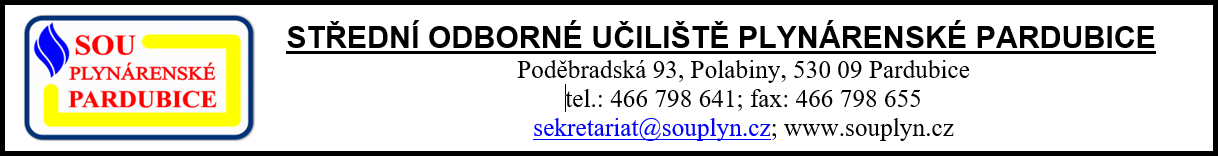 ŠKOLNÍ ŘÁD (platný od 1. 9. 2020)Je vydán jako soubor pravidel, která upravují vzájemné vztahy mezi žáky školy, pedagogickými pracovníky a ostatními zaměstnanci školy a zákonnými zástupci nezletilých žáků.I.	Práva žákůŽák má právo:Na vzdělávání a školní služby podle zákona č. 561/2004 Sb., v platném znění.Na informace o průběhu a výsledcích svého vzdělávání.Volit a je-li zletilý být volen do školské rady.Zakládat v rámci školy školské samosprávy žáků a jejich prostřednictvím se obracet na ředitele školy.Na informace a poradenskou pomoc školy v záležitostech týkajících se vzdělávání.Vyjadřovat svobodně svůj názor ve všech věcech, týkajících se podstatných záležitostí jeho vzdělávání; tento názor musí být vyjádřen adekvátní formou v souladu s pravidly slušného chování. Názor lze sdělovat vyučujícímu, třídnímu učiteli, školnímu metodikovi prevence, výchovnému poradci, řediteli školy.Na odpočinek a relaxaci.Na ochranu před fyzickým a psychickým násilím a na poskytnutí pomoci v případě jakýchkoliv problémů.V případě pochybností o správnosti klasifikace na konci klasifikačního období ode dne, kdy se dověděl o jejím výsledku, požádat do 3 pracovních dnů ředitele školy o komisionální přezkoušení.Práva uvedená v odstavci I. s výjimkou bodu 1, 4, 7, 8 mají také zákonní zástupci nezletilých žáků.II.	Povinnosti žáků a zákonných zástupcůVšichni žáci jsou povinni:Žáci jsou povinni se řádně vzdělávat, jak prezenční, tak distanční formou výuky, při ní v míře odpovídající okolnostem.Řádně se připravovat na výuku a získávat vědomosti a dovednosti potřebné k výkonu své profese. Aktivně se účastnit výuky.Dodržovat školní řád, provozní řád odborných učeben a dílen, předpisy a pokyny školy k ochraně zdraví a bezpečnosti, s nimiž byli seznámeni.Plnit pokyny pedagogických pracovníků školy.Informovat školu o změně zdravotní způsobilosti, zdravotních obtížích nebo jiných závažných skutečnostech, které by mohly mít vliv na průběh vzdělávání.Na začátku školního roku potvrdit třídnímu učiteli osobní údaje. Během školního roku oznámit třídnímu učiteli neprodleně změny v osobních údajích (adresu, telefonické spojení na žáka a zákonného zástupce, zdravotní pojišťovnu, e-mail).Dodržovat zásady kulturního chování, chovat se ve škole a při školních akcích tak, aby školu důstojně reprezentovali.Chránit zdraví své i svých spolužáků.Žák je povinen být případě mimořádných opatření vybaven ochrannými prostředky dýchacích cest a používat je předepsaným způsobem.Ve škole být čistě a vhodně oblečeni a upraveni. Dbát na čistotu a pořádek ve vnitřních i vnějších prostorách školy.Šetřit školní zařízení, chránit je před poškozením. V případě úmyslného poškození nebo ztráty školního zařízení, svěřených nebo zapůjčených učebních pomůcek, školních potřeb, nářadí a přístrojů škodu uhradit.V případě ukončení studia vrátit veškeré zapůjčené prostředky nebo provést jejich finanční úhradu.Dodržovat vyučovací dobu a dobu přestávek dle rozvrhu teoretické a praktické výuky.Seznámit se se změnami v rozvrhu vyučování na příští vyučovací den na vývěsní tabuli (v elektronické žákovské knížce) a tyto změny respektovat.Řídit se pokyny pedagogického dozoru v šatně, ve školní výdejně jídla a ve všech ostatních prostorách školy.Při konání třídní služby udržovat pořádek ve třídě a své spolužáky k pořádku ve třídě nabádat. Přinášet a odnášet učební pomůcky. Po poslední vyučovací hodině zkontrolovat zvednuté židle, zhasnutí osvětlení a řádné zajištění oken. V případě, že se vyučující nedostaví na výuku do 15 minut, vyhledat jej, nebo oznámit tuto skutečnost zástupci ředitele či jinému pedagogickému pracovníkovi.Chovat se slušně a zdvořile vůči všem pedagogům, ostatním zaměstnancům školy a hostům školy.Na akcích organizovaných školou mimo školní areál se řídit pokyny pedagogických pracovníků, popřípadě pověřených osob vykonávající dozor.Ve školní výdejně jídla se chovat tiše a ukázněně, dodržovat hygienická a společenská pravidla stolování.Zletilí žáci jsou dále povinni:Dokládat důvody své nepřítomnosti ve vyučování v souladu s podmínkami stanovenými školním řádem.Na vyzvání ředitele školy nebo školského zařízení se osobně zúčastnit projednání závažných otázek týkajících se vzdělávání své osoby.Oznamovat škole a školskému zařízení údaje podle § 28, odst. 2 a 3 zákona č. 561/2004 Sb., (školský zákon), ve znění pozdějších předpisů, a další údaje, které jsou podstatné pro průběh vzdělávání nebo bezpečnost žáka. V průběhu studia neprodleně hlásit případné změny těchto údajů.Zákonní zástupci nezletilých žáků jsou povinni:Zajistit, aby nezletilý žák docházel řádně do školy nebo školského zařízení.Dokládat důvody nepřítomnosti nezletilého žáka ve vyučování v souladu s podmínkami stanovenými školním řádem.Na vyzvání ředitele školy se osobně zúčastnit projednání závažných otázek týkajících se vzdělávání nezletilého žáka.Informovat školu a školské zařízení o změně zdravotní způsobilosti, zdravotních obtížích žáka nebo jiných závažných skutečnostech, které by mohly mít vliv na průběh vzdělávání.Oznamovat škole údaje podle § 28 odst. 2 a 3 zákona č. 561/2004 Sb., (školský zákon), ve znění pozdějších předpisů, a další údaje, které jsou podstatné pro průběh vzdělávání nebo bezpečnost žáka. V průběhu studia neprodleně hlásit případné změny těchto údajů.III.	Činnosti zakázané žákůmUžívat návykové látky a manipulovat s nimi (tabákové výrobky, výrobek napodobující funkci tabákového výrobku nebo tabákové potřeby, jehož účelem je vdechování nikotinových výparů tzv. e-cigareta, dále alkohol a OPL). Ve vnitřních i vnějších prostorách školy dodržovat zákaz kouření.Používat mobilní telefony a záznamová zařízení v době vyučování.Opouštět areál školy v průběhu vyučování i v době přestávek, mimo přestávky na oběd, s výjimkou uvolnění třídním učitelem nebo učitelem odborného výcviku.Zdržovat se u otevřených oken, sedět na okenních parapetech, vyklánět se a vyhazovat předměty z oken.Nosit do školy cenné předměty, větší obnosy peněz (pokud je to nutné, požádat třídního učitele, učitele odborného výcviku nebo učitele tělesné výchovy o jejich bezpečné uschování).Přinášet do školy věci nebezpečné pro zdraví a život lidí, např. jakékoli zbraně včetně tzv. obranných, střelivo, výbušniny, třaskavé látky včetně zábavné pyrotechniky, chemikálie, toxické látky, hořlavé látky.Manipulovat bez dovolení s elektrickým či plynovým zařízením a ústředním topením, hydranty a ručními hasicími přístroji.Připojovat jakékoli elektrické spotřebiče (nabíjecí adaptér pro mobilní telefon, notebook) do elektrické sítě bez svolení vyučujícího.Úmyslně poškozovat či zcizovat školní zařízení a cizí majetek.IV.	Zásady péče o zdraví a bezpečnost žákůŽák:Dbá na osobní hygienu, čistotu oděvů, čistotu svého pracovního místa.Udržuje čistotu a dodržuje hygienu na toaletách.Při vstupu do školy se přezuje do zdravotně vhodných přezůvek a odkládá svrchní oděvy a obuv v šatnách. Na sportoviště vstupuje po přezutí do vhodné sportovní obuvi.Příslušným vyučujícím bezodkladně nahlásí každý úraz (i zdánlivě bezvýznamný), který utrpěl během výuky.Zúčastňuje se přednášek a seminářů z oblasti sociálně patologických jevů pořádaných školou v souladu s Metodickým pokynem č. j. 20006/2007-51.Ochrana žáků před rizikovým chováním a před projevy diskriminace, nepřátelství nebo násilí:Projevy šikanování mezi žáky, tj. psychické a fyzické násilí, omezování osobní svobody, ponižování, zneužívání informačních technologií k znevažování důstojnosti, apod., kterých by se dopouštěl kdokoli vůči komukoli (žáci i dospělí), jsou v prostorách školy a při všech školních i mimoškolních akcích přísně zakázány a jsou považovány za hrubý přestupek proti školnímu řádu.V případě takovýchto projevů chování je vždy svolána výchovná komise, jsou informováni zákonní zástupci a dle platných zákonů má škola ohlašovací povinnost vůči některým dalším institucím (např. orgánu sociálně-právní ochrany dítěte, Policii ČR apod.).Požívání omamných a psychotropních látek (dále jen “OPL“) osobami mladšími 18 let je v České republice považováno za nebezpečné chování. Každý, kdo se ho dopouští, má nárok na pomoc orgánů sociálně-právní ochrany dětí. V případě, kdy se škola o takovém chování dozví, bude tuto skutečnost hlásit zákonnému zástupci žáka. Škola je dále povinna oznámit orgánu sociálně-právní ochrany dětí obecního úřadu obce s rozšířenou působností skutečnosti, které nasvědčují tomu, že žák požívá návykové látky.Distribuce a přechovávání OPL dle § 187 trestního zákona a šíření OPL dle § 188 trestního zákona, jsou v ČR zakázány a takové jednání je posuzováno jako trestný čin nebo provinění. Škola je povinna v takovém případě uvedený trestný čin překazit a učiní tak v každém případě včasným oznámením události Policii ČR.V.	Provoz a vnitřní režim školyPrezenční vzděláváníTeoretické vyučování:Vyučovací hodina trvá 45 minut.Výuka začíná v 7.50 hodin (příp. 7.00 hodin) a končí v 15.40 hodin. Na základě ŠVP konkrétního oboru vzdělání je zpracován na školní rok rozvrh hodin.Přestávka na svačinu je od 9.25 hodin do 9.45 hodin.Polední přestávka je podle rozvrhu tříd od 12.20 hodin do 13.05 hodin, od 13.10 hodin do 13.55 hodin příp. od 11.30 hodin do 12.15 hodin. Polední přestávka musí trvat minimálně 30 minut.Odborný výcvik:Vyučovací hodina trvá 60 minut.Výuka začíná v 7.00 hodin a končí v 14.45 hodin. Maximální počet denních vyučovacích hodin pro jednotlivé ročníky se řídí platnou legislativou. Na základě ŠVP konkrétního oboru vzdělání je zpracován na školní rok rozvrh hodin.Časový rozvrh pro odborný výcvik v kombinaci s teoretickou výukou:Při 5 hodinách OV je OV od 7.00 do 12.45 hodin.Při 6 hodinách OV je OV od 7.00 do 13.45 hodin.Při 7 hodinách OV je OV od 7.00 do 14.45 hodin.1 hodina teorie: 7.00 - 7:45 a 6 hodin OV: 7:55 - 14.35 hodin.2 hodiny teorie: 7.00 - 8:35 a 5 hodin OV: 8:45 - 14.30 hodin.5 hodin OV: 7.00 - 12.45 a 2 hodiny teorie: 12.50 - 14:25 hodin.6 hodin OV: 7.00 - 13.45 a 1 hodiny teorie: 13.50 - 14.35 hodin.6 hodin OV: 7.00 - 13.45 a 2 hodiny teorie: 13.50 - 15.25 hodin.Přestávka na svačinu je od 9.00 hodin do 9.15.Polední přestávka je od 11.30 hodin do 12.00 hodin.Distanční vzděláváníRežim vyučovacích hodin a přestávek, rozvrh při prezenční výuce, rozdělení žáků do tříd se nevztahuje na distanční vzdělávání, zde jsou respektována specifika tohoto způsobu vzdělávání, jako jsou odlišné technické vybavení a možnosti žáků, náročnost dlouhodobé práce s počítačem, dlouhodobé sledování monitoru, nevhodné držení těla, atd. Délku výuky a přestávek stanovuje pedagog při distančním vzdělávání podle charakteru činnosti a s přihlédnutím k základním fyziologickým potřebám žáků, jejich schopnostem a reakcím. Distanční vzdělávání škola přizpůsobí podmínkám žáků a zajistí:on-line výukou, kombinací synchronní on-line výukou (pedagogický pracovník pracuje v určené době se skupinou žáků prostřednictvím komunikační platformy) a asynchronní výukou (žáci pracují individuálně, tempo a čas si volí sami); časové rozvržení takovéto výuky odpovídá zhruba časovému rozvržení prezenční výuky a bude stanoveno vždy pro konkrétní případy, např. odlišně při distanční výuce celé třídy, nebo kombinace distanční výuky pro jednu část třídy a prezenční výuku pro druhou část,off-line výukou, bez kontaktů přes internet, a to buď předáváním písemných materiálů poštou či osobním vyzvedáváním, telefonicky, individuálními konzultacemi žáků a pedagogických pracovníků,komunikací pedagogických pracovníků se zákonnými zástupci žáků,zveřejněním zadávaných úkolů a následným zveřejněním správného řešení,informováním žáka o jeho výsledcích, poskytováním zpětné vazby, uplatňováním zejména formativního hodnocení, a vedení žáka k sebehodnocení,pravidelnou a průběžnou komunikací s žákem, způsobem odpovídajícím jeho možnostem, technickému vybavení a rodinným podmínkám,průběžnou kontrolní a hospitační činnost vedení školy. Při distančním vzdělávání nelze realizovat vzdělávání v rozsahu plánovaném pro prezenční výuku, škola se zaměří především na stěžejní výstupy v předmětech a tématech potřebných pro přípravu k závěrečné či maturitní zkoušce. Priority ve vzdělávání budou operativně určovány podle délky distanční výuky, zda půjde o krátkodobé či dlouhodobé zákazy přítomnosti žáků ve školách.Pokud nebude možné uskutečňovat praktické vyučování na reálných pracovištích ani na školním pracovišti, bude toto praktické vyučování nahrazeno po dobu uzavření škol teoretickou výukou.Veškeré změny ve vzdělávacím obsahu a tematických plánech, přesuny učiva, vypuštění učiva škola eviduje a využije pro případné úpravy vzdělávání v dalším období a úpravy svého školního vzdělávacího programu.Průběh středního vzdělávání a ukončování středního vzdělávání dle § 66, 67, 68, 75 a 81 zákona č. 561/2004 Sb., o předškolním, základním, středním, vyšším odborném a jiném vzdělávání (školský zákon), v platném znění.Uchazeč se stává žákem střední školy prvním dnem školního roku, popřípadě dnem uvedeným v rozhodnutí o přijetí.V průběhu středního vzdělávání může být žákovi umožněn přestup do jiné střední školy, změna oboru vzdělání, přerušení vzdělávání, opakování ročníku a uznání předchozího vzdělání, a to na základě písemné žádosti. Součástí žádosti zákonného zástupce nezletilého žáka je souhlas žáka.O přestupu žáka školy do jiné střední školy rozhoduje ředitel školy, do které se žák hlásí. Žák přestává být žákem školy, z níž přestoupil, dnem předcházejícím dni přijetí na jinou školu.Ředitel školy může žákovi přerušit vzdělávání, a to na dobu nejvýše dvou let. Po dobu přerušení vzdělávání žák není žákem této školy.Ředitel školy může žákovi, který na konci druhého pololetí neprospěl nebo nemohl být hodnocen, povolit opakování ročníku po posouzení jeho dosavadních studijních výsledků a důvodů uvedených v žádosti.Jestliže se žák neúčastní po dobu nejméně 5 vyučovacích dnů vyučování a jeho neúčast není omluvena, vyzve ředitel školy písemně zletilého žáka nebo zákonného zástupce nezletilého žáka, aby neprodleně doložil důvody nepřítomnosti. Žák, který do 10 dnů od doručení výzvy do školy nenastoupí nebo nedoloží důvod nepřítomnosti, se posuzuje jako by vzdělávání zanechal posledním dnem této lhůty; tímto dnem přestává být žákem školy.Žák, který nepostoupil do vyššího ročníku, přestává být žákem školy posledním dnem příslušného školního roku nebo po tomto dni dnem následujícím po dni, kdy nevykonal opravnou zkoušku nebo neprospěl při hodnocení v náhradním termínu, nebo dnem nabytí právní moci rozhodnutí o nepovolení opakování ročníku.Žák oboru vzdělání s výučním listem přestává být žákem školy dnem následujícím po dni, v němž úspěšně vykonal závěrečnou zkoušku. Nevykonal-li žák závěrečnou zkoušku v řádném termínu (neúspěšná závěrečná zkouška, konání opravné komisionální zkoušky), přestává být žákem školy 30. června roku, v němž měl vzdělávání řádně ukončit. Jestliže se žák ke zkoušce bez řádné omluvy nedostavil, jeho omluva nebyla uznána, nebo byl ze zkoušky vyloučen, posuzuje se, jako by zkoušku vykonal neúspěšně.Žák oboru vzdělání s maturitní zkouškou přestává být žákem školy dnem následujícím po dni, kdy úspěšně vykonal maturitní zkoušku. Nevykonal-li žák maturitní zkoušku v řádném termínu (neúspěšná maturitní zkouška jedné nebo dvou částí maturitní zkoušky, konání opravné komisionální zkoušky), přestává být žákem školy 30. června roku, v němž měl vzdělávání řádně ukončit.Uvolňování z výukyZletilý žák nebo zákonný zástupce nezletilého žáka je povinen doložit důvody nepřítomnosti žáka ve vyučování do 3 kalendářních dnů od počátku jeho nepřítomnosti, jak při prezenční výuce, tak při distančním vzdělávání, a to prostřednictvím elektronického systému Bakaláři nebo písemně, telefonicky, osobně, e-mailem. Nedoloží-li důvody nepřítomnosti trvající déle než 5 vyučovacích dnů, bude postupováno podle § 68, odstavec 2 školského zákona.Každý zákonný zástupce obdrží přihlašovací údaje k přístupu do webového prostředí systému Bakaláři.Na jednu vyučovací hodinu uvolňuje žáka vyučující, který tuto vyučovací hodinu vede. Nepřítomnost žáka zapíše do třídní knihy nebo deníku odborného výcviku.Z důvodů předem známých uvolňuje zletilého žáka na jeho žádost, nezletilého žáka na žádost zákonného zástupce na jednu nebo více hodin, nejdéle však na 1 den, třídní učitel (učitel odborného výcviku).Na dobu delší než jeden den uvolňuje zletilého žáka na základě jeho písemné žádosti, nezletilého žáka na základě žádosti zákonného zástupce, ředitel školy s přihlédnutím na vyjádření třídního učitele (učitele odborného výcviku).Nepřítomnost žáka ve vyučování omlouvá třídní učitel na základě řádné omluvenky v omluvném listu. Nedoloží-li zletilý žák nebo zákonný zástupce nezletilého žáka omluvení nepřítomnosti žáka do 10 pracovních dnů od ukončení nepřítomnosti předložením řádné omluvenky v omluvném listu, může být tato nepřítomnost považována za neomluvenou.Škola může požadovat, pokud to považuje za nezbytné, doložení nepřítomnosti žáka z důvodu nemoci ošetřujícím lékařem žáka, resp. praktickým lékařem pro děti a dorost, a to jako součást omluvenky vystavené zákonným zástupcem nezletilého žáka (popřípadě vychovatelem domova mládeže, pokud jde o nezletilého žáka střední školy ubytovaného v domově mládeže), nebo omluvenky vystavené zletilým žákem, a to v případě, že nepřítomnost žáka ve škole přesáhne souvislé 3 dny školního vyučování.Ředitel školy uvolní žáka z předmětu tělesná výchova na základě lékařské zprávy.VI.	Vnitřní klasifikační řádVýchovná opatření, hodnocení a klasifikace žáků středních škol je součástí jejich vzdělávání. Účelem výchovných opatření, hodnocení a klasifikace je přispívat k zodpovědnému vztahu žáka ke vzdělávání v souladu se školskými předpisy.Výchovná opatření a hodnocení chováníVýchovnými opatřeními jsou pochvaly nebo jiná ocenění a kázeňská opatření. Kázeňským opatřením je podmínečné vyloučení žáka ze školy nebo vyloučení žáka ze školy a další kázeňská opatření, která nemají právní důsledky pro žáka – napomenutí třídního učitele, důtka třídního učitele a důtka ředitele školy. Je-li uložena důtka ředitele školy, hodnocení chování se klasifikuje sníženou známkou z chování.Výchovná opatření uložená za neomluvené hodiny:Napomenutí třídního učitele – od 1 do 3 neomluvených vyučovacích hodin v teoretické výuce.Důtka třídního učitele – od 4 do 10 neomluvených vyučovacích hodin v teoretické výuce.Důtka ředitele školy – od 11 do 20 neomluvených vyučovacích hodin v teoretické výuce (spojeno se sníženou známkou v pololetí – druhý stupeň z chování).21 a více neomluvených hodin – řešení neomluvené nepřítomnosti žáka na jednání, kterého se dle závažnosti a charakteru nepřítomnosti žáka účastní ředitel školy nebo zástupce ředitele školy, zákonný zástupce, třídní učitel, výchovný poradce, případně zástupci dalších orgánů. Výsledkem jednání může být návrh na sníženou známku z chování – dle zvážení dalších informací (kázeňské přestupky, opakovaná absence i po jednání s žákem nebo jeho zákonnými zástupci), případně návrh na podmíněné vyloučení nebo vyloučení žáka.Výchovná opatření uložená za pozdní příchody:Pozdní příchod žáka je zapsán do třídní knihy nebo do deníku odborného výcviku a žák je upozorněn na možné následky tohoto jednání. Při opakovaných neomluvených pozdních příchodech bude třídní učitel řešit tyto přestupky následujícím způsobem:1 pozdní příchod – lze prominout po domluvě třídního učitele.2 až 3 pozdní příchody – napomenutí třídního učitele.4 až 6 pozdních příchodů – důtka třídního učitele.Další opakované neomluvené pozdní příchody – návrh na důtku ředitele školy a sníženou známku z chování, při dalším porušování školního řádu podmíněné vyloučení nebo vyloučení žáka.Pochvaly a jiná ocenění může udělit ředitel nebo třídní učitel.V rozhodnutí o podmínečném vyloučení stanoví ředitel zkušební lhůtu, a to nejdéle na dobu 1 roku. Dopustí-li se žák v průběhu zkušební doby dalšího závažného porušení povinností stanovených školským zákonem nebo školním řádem, může ředitel školy rozhodnout o jeho vyloučení.Ředitel školy může v případě závažného zaviněného porušení povinností stanovených školním řádem rozhodnout o podmíněném vyloučení nebo o vyloučení žáka ze školy. V případě zvláště závažného zaviněného porušení povinností stanovených školním řádem (odst. 5) ředitel vyloučí žáka ze školy.Zvláště hrubé opakované slovní a úmyslné fyzické útoky žáka vůči zaměstnancům školy nebo vůči ostatním žákům se považují za zvláště závažné zaviněné porušení povinností stanovených školním řádem. Dopustí-li se žák tohoto jednání, oznámí ředitel školy tuto skutečnost orgánu sociálně-právní ochrany dětí, jde-li o nezletilého žáka, a státnímu zastupitelství do následujícího pracovního dne poté, co se o tom dozvěděl.O podmíněném vyloučení nebo o vyloučení žáka informuje ředitel pedagogickou radu. Žák přestává být žákem školy dnem následujícím po dni nabytí právní moci rozhodnutí o vyloučení, nestanoví-li toto rozhodnutí den pozdější.V denní formě vzdělávání se chování žáka hodnotí stupni hodnocení:1 – velmi dobréŽák uvědoměle dodržuje pravidla slušného chování a ustanovení školního řádu. I méně závažných přestupků se dopouští jen ojediněle. Žák je přístupný výchovnému působení a snaží se své chyby napravit.2 – uspokojivéChování žáka je zpravidla přes předchozí udělení opatření k posílení kázně opakovaně v rozporu s pravidly slušného chování a s ustanoveními školního řádu nebo se žák dopustí závažného přestupku (např. poškozením majetku nebo ohrožením bezpečnosti a zdraví svého nebo jiných osob, narušením výchovně vzdělávací činnosti školy apod.).3 – neuspokojivéChování žáka je v příkrém rozporu s pravidly slušného chování. Dopustil se takových přestupků proti školnímu řádu, jimiž je vážně ohrožen majetek, výchova, bezpečnost či zdraví jiných osob. Záměrně a zpravidla přes udělení důtky ředitele školy narušuje hrubým způsobem výchovně vzdělávací činnost školy.Známku z chování zpravidla navrhuje třídní učitel, a to po konzultaci s ostatními vyučujícími. Návrh na snížení stupně z chování projednává pedagogická rada a schvaluje ředitel školy. Kritériem pro klasifikaci chování je dodržování pravidel chování žáka ve škole a při činnostech organizovaných školou stanovených Školním řádem během klasifikačního období.Při klasifikaci chování se přihlíží k věku, morální a rozumové vyspělosti žáka. Snížená známka z chování může být udělena i tehdy, jestliže předchozí opatření k posílení kázně byla neúčinná. Přihlédne se k jejich počtu a závažnosti porušení Školního řádu.Hodnocení výsledků vzděláváníVe vzdělávacím procesu se uskutečňuje klasifikace průběžná a celková. Průběžná klasifikace se uplatňuje při hodnocení dílčích výsledků a projevů žáka v jednotlivých vyučovacích předmětech. Celková klasifikace žáka v jednotlivých vyučovacích předmětech se uskutečňuje na konci prvního a druhého pololetí.Základní pravidla klasifikace žáka:Klasifikační stupeň určí učitel, který vyučuje příslušnému předmětu; pokud v daném předmětu vyučuje více učitelů, na klasifikaci se dohodnou. Nedohodnou-li se, klasifikační stupeň stanoví ředitel školy.Učitel si průběžnou klasifikaci žáka v daném pololetí rozvrhne rovnoměrně tak, aby za období 14 kalendářních týdnů od počátku každého pololetí školního roku získal u každého žáka předepsaný minimální počet známek: při 1 vyučovací hodině týdně – minimálně 2 známky při 1,5 vyučovací hodině týdně – minimálně 3 známky při 2 a více vyučovacích hodinách týdně – minimálně 4 známkyŽáka není možné hodnotit, pokud není splněn minimální počet známek za pololetí a zároveň absence žáka v daném předmětu za pololetí přesáhne 30%. V tomto případě žák vykoná dodatečnou doplňkovou zkoušku v náhradním termínu.V odůvodněných případech v rámci objektivního hodnocení žáka je také možné žáka nehodnotit, pokud nesplnil další kritéria pro hodnocení výsledků vzdělávání v konkrétním vyučovacím předmětu nebo v odborném výcviku. Kromě nesplnění minimálního počtu známek to může být neúčast při konání zásadních pracovních činností v odborném výcviku a nevykonání závěrečné ročníkové práce, je-li vyučujícím zadána, přesáhne-li zároveň absence žáka v daném předmětu výše uvedených 30%. V tomto případě žák vykoná dodatečnou doplňkovou zkoušku v náhradním termínu.Nelze-li žáka hodnotit na konci prvního pololetí, určí ředitel školy pro jeho hodnocení náhradní termín, a to tak, aby hodnocení za první pololetí bylo provedeno nejpozději do konce června. Není-li možné žáka hodnotit ani v náhradním termínu, žák se za první pololetí nehodnotí. Není-li žák hodnocen z povinného předmětu vyučovaného pouze v prvním pololetí ani v náhradním termínu, neprospěl.Nelze-li žáka hodnotit na konci druhého pololetí, určí ředitel školy pro jeho hodnocení náhradní termín, a to tak, aby hodnocení za druhé pololetí bylo provedeno nejpozději do konce září následujícího školního roku. Do doby hodnocení navštěvuje žák nejbližší vyšší ročník. Není-li žák hodnocen ani v tomto termínu, neprospěl.Výsledky vzdělávání žáka v jednotlivých povinných a nepovinných předmětech se v případě použití klasifikace hodnotí na vysvědčení stupni prospěchu:1 – výborný2 – chvalitebný3 – dobrý4 – dostatečný5 – nedostatečnýnehodnocenuvolněnŘeditel školy může ze závažných důvodů, zejména zdravotních, uvolnit žáka na žádost zcela nebo zčásti z vyučování některého předmětu; žáka se zdravotním postižením může také uvolnit z provádění určitých činností, popřípadě rozhodnout, že tento žák nebude v některých předmětech hodnocen. Žák nemůže být uvolněn z předmětu rozhodujícího pro odborné zaměření absolventa. V předmětu tělesná výchova ředitel školy uvolní žáka z vyučování na písemné doporučení registrujícího lékaře nebo odborného lékaře. Žák není z předmětu, z něhož byl zcela uvolněn, hodnocen.Uznání dosaženého vzděláníŘeditel školy uzná ucelené dosažené vzdělání nebo částečné vzdělání žáka podle § 70 zákona č. 561/2004 Sb., školský zákon, ve znění pozdějších předpisů. Žák je z vyučování a hodnocení uvolněn v rozsahu uznaného vzdělání.Při klasifikaci žáka v jednotlivých vyučovacích předmětech se v souladu s požadavky školního vzdělávacího programu (ŠVP) hodnotí:ucelenost, přesnost a trvalost osvojení požadovaných poznatků, faktů, pojmů, definic, zákonitostí a vztahů a schopnost vyjádřit jekvalita a rozsah získaných dovedností, schopnost vykonávat požadované intelektuální a motorické činnostischopnost uplatňovat osvojené poznatky a dovednosti při řešení teoretických a praktických úkolůschopnost využívat a zobecňovat zkušenosti a poznatky získané při praktických činnostechkvalita myšlení, především jeho logika, samostatnost a tvořivostaktivita v přístupu k činnostem, zájem o ně a vztah k nimpřesnost, výstižnost a odborná i jazyková správnost ústního a písemného projevuosvojení účinných metod samostatného studia.Formy, metody a prostředky získávání podkladů učitele ke klasifikaci žáka v jednotlivých předmětech jsou následující:soustavné diagnostické pozorování žákasoustavné sledování výkonů žáka a jeho připravenosti na vyučovánírůzné druhy zkoušek (písemné, ústní, grafické, praktické, pohybové), didaktické testyanalýza výsledků činnosti žákakonzultace s ostatními učiteli a podle potřeby i s pracovníky školského poradenského zařízení, zejména u žáků s trvalejšími psychickými a zdravotními potížemi a poruchamirozhovory se žákem a se zákonnými zástupci žáka.Hodnocení a klasifikace žáků v předmětech teoretického vyučování:Stupeň 1 (výborný)Žák ovládá učebními osnovami požadované poznatky, fakta, pojmy, definice a zákonitosti uceleně, přesně a úplně a chápe vztahy mezi nimi. Pohotově vykonává požadované intelektuální a motorické činnosti. Samostatně a tvořivě uplatňuje osvojené poznatky a dovednosti pro řešení teoretických a praktických úkolů, při výkladu a hodnocení jevů a zákonitostí. Myslí logicky správně, zřetelně se u něho projevuje samostatnost a tvořivost. Jeho ústní a písemný projev je správný, přesný a výstižný. Grafický projev je přesný a estetický. Výsledky jeho činnosti jsou kvalitní, pouze s menšími nedostatky. Je schopen samostatně studovat vhodné texty.Stupeň 2 (chvalitebný)Žák ovládá učebními osnovami požadované poznatky, fakta, pojmy, definice a zákonitosti v podstatě uceleně, přesně a úplně. Pohotově vykonává požadované intelektuální a motorické činnosti. Samostatně a produktivně nebo podle menších podnětů učitele uplatňuje osvojené poznatky a dovednosti při řešení teoretických a praktických úkolů, při výkladu a hodnocení jevů a zákonitostí. Myslí správně, v jeho myšlení se projevuje logika a tvořivost. Ústní a písemný projev mívá menší nedostatky ve správnosti, přesnosti a výstižnosti. Kvalita výsledků činností je zpravidla bez podstatných nedostatků. Grafický projev je estetický, bez větších nepřesností. Žák je schopen samostatně nebo s menší pomocí studovat vhodné texty.Stupeň 3 (dobrý)Žák má v ucelenosti, přesnosti a úplnosti osvojení požadovaných poznatků, faktů, pojmů, definic a zákonitostí nepodstatné mezery. Požadované intelektuální a motorické činnosti nevykonává vždy přesně. Podstatnější nepřesnosti a chyby dovede za pomoci učitele korigovat. Osvojené poznatky a dovednosti aplikuje při řešení teoretických úkolů s chybami. Uplatňuje poznatky a provádí hodnocení jevů a zákonitostí podle podnětů učitele. Jeho myšlení je vcelku správné, není vždy tvořivé. Ústní a písemný projev není vždy správný, přesný a výstižný, grafický projev je méně estetický. Častější nedostatky se projevují v kvalitě výsledků jeho činnosti. Je schopen samostatně studovat podle návodu učitele.Stupeň 4 (dostatečný)Žák má v ucelenosti, přesnosti a úplnosti osvojení požadovaných poznatků závažné mezery. Při provádění požadovaných intelektuálních a motorických činností je málo pohotový a má větší nedostatky. V uplatňování osvojených poznatků a dovedností při řešení teoretických a praktických úkolů se vyskytují závažné chyby. Při využívání poznatků pro výklad a hodnocení jevů je nesamostatný. V logice myšlení se vyskytují závažné chyby, myšlení je zpravidla málo tvořivé. Jeho ústní a písemný projev má zpravidla vážné nedostatky ve správnosti, přesnosti a výstižnosti. Výsledky jeho činnosti nejsou kvalitní, grafický projev je málo estetický. Závažné nedostatky a chyby dovede žák s pomocí učitele opravit. Při samostatném studiu má velké těžkosti.Stupeň 5 (nedostatečný)Žák si požadované poznatky neosvojil uceleně, přesně a úplně, má v nich závažné a značné mezery. Jeho dovednost vykonávat požadované intelektuální a motorické činnosti má velmi podstatné nedostatky. V uplatňování osvojených vědomostí a dovedností při řešení teoretických a praktických úkolů se vyskytují velmi závažné chyby. Při výkladu a hodnocení jevů a zákonitostí nedovede své vědomosti uplatnit ani si podněty učitele. Neprojevuje samostatnost v myšlení, vyskytují se u něho časté logické nedostatky. V ústním a písemném projevu má závažné nedostatky ve správnosti, přesnosti a výstižnosti. Kvalita výsledků jeho činnosti a grafický projev jsou na nízké úrovni. Závažné nedostatky a chyby nedovede opravit ani s pomocí učitele. Nedovede samostatně studovat.Klasifikace ve vyučovacích předmětech s převahou výchovného působeníPřevahu výchovného zaměření má předmět tělesná výchova. Žák je při částečném uvolnění nebo úlevách doporučených lékařem hodnocen s přihlédnutím ke zdravotnímu stavu.Stupeň 1 (výborný)Žák je v činnostech velmi aktivní. Pracuje tvořivě, samostatně, plně využívá své osobní předpoklady a velmi úspěšně je rozvíjí. Jeho projev je esteticky působivý, originální, přesný. Osvojené vědomosti, dovednosti a návyky aplikuje tvořivě. Má výrazně aktivní zájem o tělesnou kulturu a projevuje k ní aktivní vztah. Úspěšně rozvíjí svou tělesnou zdatnost.Stupeň 2 (chvalitebný)Žák je v činnostech aktivní, převážně samostatný, využívá své osobní předpoklady, které úspěšně rozvíjí. Jeho projev je esteticky působivý, originální a má jen menší nedostatky. Žák tvořivě aplikuje osvojené vědomosti, dovednosti a návyky. Má zájem o umění, estetiku, tělesnou zdatnost.Stupeň 3 (dobrý)Žák je v činnostech méně aktivní, tvořivý, samostatný a pohotový. Nevyužívá dostatečně své schopnosti v individuálním a kolektivním projevu. Jeho projev je málo působivý, dopouští se v něm chyb. Jeho vědomosti a dovednosti mají četnější mezery a při jejich aplikaci potřebuje pomoc učitele. Nemá aktivní zájem o umění, estetiku a tělesnou kulturu.Stupeň 4 (dostatečný)Žák je v činnostech málo aktivní i tvořivý. Rozvoj jeho schopností a jeho projev jsou málo uspokojivé. Úkoly řeší s častými chybami. Vědomosti a dovednosti aplikuje jen se značnou pomocí učitele. Projevuje velmi malý zájem a snahu.Stupeň 5 (nedostatečný)Žák je v činnostech převážně pasivní. Rozvoj jeho schopností je neuspokojivý. Jeho projev je většinou chybný a nemá estetickou hodnotu. Minimální osvojené vědomosti a dovednosti nedovede aplikovat. Neprojevuje zájem o práci.Hodnocení a klasifikace žáků v odborném výcviku:Při klasifikaci výsledků v odborném výcviku se v souladu s požadavky učebních osnov nebo školního vzdělávacího programu hodnotí:vztah k práci, k pracovnímu kolektivu a k praktickým činnostemosvojení praktických dovedností a návyků, zvládnutí účelných způsobů prácevyužití získaných teoretických vědomostí v praktických činnostechaktivita, samostatnost, tvořivost, iniciativa v praktických činnostechkvalita výsledků činnostiorganizace vlastní práce a pracoviště, udržování pořádku na pracovištidodržování předpisů o bezpečnosti a ochraně zdraví při práci a péče o životní prostředíhospodárné využívání surovin, materiálů, energie, překonávání překážek v práciobsluha a údržba výrobních nebo laboratorních zařízení a pomůcek, nástrojů, nářadí a měřidel.Při celkové klasifikaci odborného výcviku v posledním ročníku učebních a studijních oborů se přihlíží k hodnocení odborného výcviku žáků u právnických a fyzických osob.Stupeň 1 (výborný)Žák soustavně projevuje kladný vztah k práci, k pracovnímu kolektivu a k praktickým činnostem. Pohotově, samostatně a tvořivě využívá získaných teoretických poznatků v praktické činnosti. Praktické činnosti vykonává pohotově, samostatně uplatňuje získané dovednosti a návyky. Bezpečně ovládá postupy a způsoby práce; dopouští se jen menších chyb, výsledky jeho práce jsou bez závažných nedostatků. Účelně si organizuje vlastní práci, udržuje pracoviště v pořádku. Uvědoměle dodržuje předpisy o bezpečnosti a ochraně zdraví při práci a aktivně se stará o životní prostředí. Hospodárně využívá surovin, materiálu, energie. Vzorně obsluhuje a udržuje výrobní nebo laboratorní zařízení a pomůcky, nástroje, nářadí a měřidla. Aktivně překonává vyskytující se překážky.Stupeň 2 (chvalitebný)Žák projevuje kladný vztah k práci, k pracovnímu kolektivu a k pracovním činnostem. Samostatně, ale méně tvořivě a s menší jistotou využívá získaných teoretických poznatků v praktické činnosti. Praktické činnosti vykonává samostatně, v postupech a způsobech práce se nevyskytují podstatné chyby. Výsledky jeho práce mají drobné nedostatky. Účelně si organizuje vlastní práci, pracoviště udržuje v pořádku. Uvědoměle dodržuje předpisy o bezpečnosti a ochraně zdraví při práci a stará se o životní prostředí. Při hospodárném využívání surovin, materiálu a energie se dopouští malých chyb. Výrobní nebo laboratorní zařízení a pomůcky, nástroje, nářadí a měřidla obsluhuje a udržuje s drobnými nedostatky. Překážky v práci překonává s občasnou pomocí.Stupeň 3 (dobrý)Žákův vztah k práci, k pracovnímu kolektivu a k praktickým činnostem je převážně kladný, s menšími výkyvy. Za pomoci učitele uplatňuje získané teoretické poznatky v praktické činnosti. V praktických činnostech se dopouští chyb a při postupech a způsobech práce potřebuje občasnou pomoc učitele. Výsledky práce mají nedostatky. Vlastní práci organizuje méně účelně, udržuje pracoviště v pořádku. Dodržuje předpisy o bezpečnosti a ochraně zdraví při práci a v malé míře přispívá k tvorbě a ochraně životního prostředí. Na podněty učitele je schopen hospodárně využívat surovin, materiálu a energie. K obsluze a údržbě výrobních a laboratorních zařízení, přístrojů, nářadí a měřidel musí být častěji podněcován. Překážky v práci překonává s pomocí učitele.Stupeň 4 (dostatečný)Žák pracuje bez zájmu a žádoucího vztahu k práci, k pracovnímu kolektivu a k praktickým činnostem, získaných teoretických poznatků dovede využít při praktické činnosti jen za soustavné pomoci učitele. V praktických činnostech, dovednostech a návycích se dopouští větších chyb. Při volbě postupů a způsobů práce potřebuje soustavnou pomoc učitele. Ve výsledcích práce má závažné nedostatky. Práci dovede organizovat za soustavné pomoci učitele, méně dbá o pořádek na pracovišti a na dodržování předpisů o bezpečnosti a ochraně zdraví při práci a také o životní prostředí. Porušuje zásady hospodárnosti využívání surovin, materiálu a energie. V obsluze a údržbě výrobních nebo laboratorních zařízení a pomůcek, přístrojů, nářadí, nástrojů a měřidel má závažné nedostatky. Překážky v práci překonává jen s pomocí učitele.Stupeň 5 (nedostatečný)Žák neprojevuje zájem o práci, jeho vztah k ní, k pracovnímu kolektivu a praktickým činnostem není na potřebné úrovni. Nedokáže ani s pomocí učitele uplatnit získané teoretické poznatky při praktické činnosti. V praktických činnostech, dovednostech a návycích má podstatné nedostatky. Pracovní postup nezvládá ani s pomocí učitele. Výsledky jeho práce jsou nedokončení, neúplné, nepřesné, nedosahují ani dolní hranice předepsaných ukazatelů. Práci na pracovišti si nedokáže zorganizovat, nedbá na pořádek na pracovišti. Neovládá předpisy o bezpečnosti a ochraně zdraví při práci a nedbá na ochranu životního prostředí. Nevyužívá hospodárně surovin, materiálu a energie. V obsluze a údržbě výrobních nebo laboratorních zařízení a pomůcek, přístrojů, nářadí, nástrojů a měřidel má závažné nedostatky.Klasifikace žáka se speciálními vzdělávacími potřebami:Při hodnocení žáka se speciálními vzdělávacími potřebami vyučující přihlíží k povaze postižení nebo znevýhodnění.Vyučující respektuje doporučení k hodnocení žáka, které je popsáno ve zprávě ze školského poradenského zařízení a které je vyučujícím zpřístupněno prostřednictvím výchovného poradce.Klasifikace vychází ze znalosti příznaků postižení a uplatňuje se ve všech vyučovacích předmětech, ve kterých se postižení žáka projevuje.Hodnocení výsledků vzdělávání, při distančním vzděláváníPři distančním vzdělávání, zajišťovaném jakoukoli formou, žák vždy dostane zpětnou vazbu o výsledcích svého vzdělávání a plnění zadaných úkolů, je uplatňováno především formativní hodnocení, jak klasifikačním stupněm, tak slovním hodnocením. Po uzavření určitých celků učiva je provedeno sumativní hodnocení výsledků žáka při osvojování učiva tohoto celku.Výsledky vzdělávání prezenční formou jsou dokládány i písemnými pracemi žáka (testy, prověrky), při distanční výuce výsledky jeho práce ukládány ve formě osobního portfolia, v listinné, nebo digitální podobě.Zapojení žáka či nedostačující míra zapojení do distanční výuky se neodrazí v hodnocení klasifikačním stupněm.Zákonní zástupci jsou při distančním vzdělávání informováni průběžně, pravidelně ve stanovených intervalech, prostřednictvím:komunikační platformy školy (Office 365 – Teams, Bakaláři), případněskupinovým chatem, videohovory, které nahrazují klasické třídní schůzky, případněpísemnou korespondencí, telefonicky, osobně.Podmínky zacházení s majetkem školyV případě přechodu na vzdělávání distančním způsobem mohou být žákům zapůjčeny technické prostředky školy pro digitální komunikaci (tablet, sluchátka, notebook…), tento majetek je zapůjčen uzavřením smlouvy o výpůjčce.Celkové hodnocení výsledků vzděláváníCelkové hodnocení žáka se na vysvědčení vyjadřuje stupni:prospěl (a) s vyznamenánímprospěl (a)neprospěl (a)Žák prospěl s vyznamenáním, nemá-li klasifikace v žádném povinném předmětu horší než stupeň 2 a průměrný prospěch z povinných předmětů není horší než 1,5 a chování je hodnoceno jako velmi dobré.Každé pololetí se vydává žákovi vysvědčení. Za první pololetí lze žákovi vydat místo vysvědčení výpis z vysvědčení.Hodnocení výsledků vzdělávání žáka na vysvědčení je vyjádřeno klasifikací.Do vyššího ročníku postoupí žák, který na konci druhého pololetí příslušného ročníku prospěl ze všech povinných předmětů stanovených učební osnovou nebo školním vzdělávacím programem, s výjimkou předmětů, z nichž se žák nehodnotí.Žák, který na konci druhého pololetí neprospěl nejvýše z 2 povinných předmětů, nebo žák, který neprospěl na konci prvního pololetí nejvýše z 2 povinných předmětů vyučovaných pouze v prvním pololetí, koná z těchto předmětů opravnou zkoušku nejpozději do konce příslušného školního roku v termínu stanoveném ředitelem školy. Opravné zkoušky jsou komisionální. Žák, který nevykoná opravnou zkoušku úspěšně nebo se k jejímu konání nedostaví, neprospěl.Ze závažných důvodů může ředitel školy žákovi stanovit náhradní termín opravné zkoušky nejpozději do konce září následujícího školního roku. Do doby náhradního termínu opravné zkoušky navštěvuje žák nejbližší vyšší ročník.Jestliže se žák ke zkoušce (opravné zkoušce, zkoušce v náhradním termínu, dodatečné doplňkové zkoušce, ostatnímu přezkoušení) bez řádné omluvy nedostavil, jeho omluva nebyla uznána nebo byl ze zkoušky vyloučen, posuzuje se, jako by zkoušku vykonal neúspěšně (stupněm 5 - nedostatečným).Má-li zletilý žák nebo zákonný zástupce nezletilého žáka pochybnosti o správnosti hodnocení na konci prvního nebo druhého pololetí, může do 3 pracovních dnů ode dne, kdy se o hodnocení prokazatelně dozvěděl, nejpozději však do 3 pracovních dnů od vydání vysvědčení, požádat ředitele školy o přezkoumání výsledků hodnocení žáka; je-li vyučujícím žáka v daném předmětu ředitel školy, krajský úřad. Pokud není dále stanoveno jinak, ředitel školy nebo krajský úřad nařídí komisionální přezkoušení žáka, které se koná nejpozději do 14 dnů od doručení žádosti nebo v termínu dohodnutém se zákonným zástupcem žáka.V případě, že se žádost o přezkoumání výsledků hodnocení týká hodnocení chování nebo předmětů výchovného zaměření, posoudí ředitel školy, je-li vyučujícím žáka v daném předmětu výchovného zaměření ředitel školy, krajský úřad, dodržení pravidel pro hodnocení výsledků vzdělávání žáků podle zákona č. 561/2004 Sb. (školský zákon) § 30 odst. 2. V případě zjištění porušení těchto pravidel ředitel školy nebo krajský úřad výsledek hodnocení změní; nebyla-li pravidla pro hodnocení výsledků vzdělávání žáků porušena, výsledek hodnocení potvrdí, a to nejpozději do 14 dnů ode dne doručení žádosti.V Pardubicích 31. srpna 2020Mgr. Martin VALENTAředitel školy			………………………………………………….p. Iva Jiránkovápředsedkyně školské rady	………………………………………………….Povinnosti žáka školy z hlediska BOZP, PO a ochrany majetkuŽák je povinen dodržovat školní řád.Dodržuje kázeň v prostoru šaten.Dodržuje bezpečnost při chůzi po schodištích a chodbách.Dodržuje zákaz vstupu do vyznačených prostor a zákaz svévolného opouštění školy a pracovišť odborného výcviku během vyučování a o přestávkách, mimo přestávky na oběd.Dodržuje zákaz otevírání oken o přestávkách; při větrání za přítomnosti vyučujících otevírá pouze jimi určená okna. Za uzavření oken po každé vyučovací hodině odpovídá služba a vyučující příslušné hodiny.V učebnách a jiných místnostech školy se nevyklání z oken.Nedotýká se elektrického vedení, sám nemanipuluje se zařízením pod elektrickým proudem.V učebnách nemanipuluje s uzávěry topných těles, nesedá na radiátory, nepokládá na ně žádné předměty.Respektuje zákaz kouření a manipulace s ohněm v prostorech školy.Je seznámen s funkcí a použitím hasicích přístrojů v prostorách školy a s jejich umístěním.Zná telefonní čísla tísňového volání:integrovaný záchranný systém 112hasičský záchranný sbor 150první pomoc 155policie 158Hlásí ihned každé poranění způsobené během vyučovacího dne vyučujícímu nebo učiteli odborného výcviku a nechá si toto poranění ošetřit.Každou zjištěnou závadu hlásí ihned vyučujícímu nebo učiteli odborného výcviku, případně na sekretariátu školy.Chová se vždy tak, aby nezavinil a nezpůsobil úraz sobě ani jiným osobám.Dodržuje pokyny pedagogů i ostatních zaměstnanců školy.Dodržuje zákaz manipulace s veškerými učebními pomůckami umístěnými ve třídách, pokud není přítomen vyučující.Dodržuje zvláštní pokyny vyučujících pro zajištění bezpečnosti a ochrany zdraví při výuce tělesné výchovy a v odborných učebnách, se kterými je seznámen v úvodních hodinách.Dodržuje bezpečnost a pravidla silničního provozu při pohybu mimo školu.Při školních výletech, exkurzích, LVVZ a dalších akcích dodržuje pokyny k zajištění bezpečnosti a ochrany zdraví, se kterými byl prokazatelně seznámen.Okamžitě hlásí příslušnému pedagogickému pracovníkovi změny svého zdravotního stavu, které mohou mít vliv na jeho zapojení do prováděných činností.Neprodleně informuje školu o závažných skutečnostech, které by mohly mít vliv na bezpečnost a zdraví žáků i zaměstnanců školy (prevence rizikového chování a prevence šíření infekčních chorob).Má obecnou odpovědnost za škody způsobené nedbalostí a nesplněním povinností.Veškeré ztráty nebo poškození majetku okamžitě hlásí vyučujícímu nebo učiteli odborného výcviku.Je povinen zakoupit si elektronický čip a využívat jej k prokázání své totožnosti při vstupu do budovy školy.Dodržuje zákaz vpouštění cizích osob do objektu školy.Ohlašuje vyučujícímu, případně jakémukoliv zaměstnanci školy pohyb cizích osob po budově školy.Za dodržování těchto základních pokynů odpovídá každý žák osobně. Při jejich porušení bude třídní učitel nebo učitel odborného výcviku postupovat v souladu se školním řádem.V Pardubicích 14. 6. 2019Mgr. Martin Valenta - ředitel školySdělení ředitelePoskytování motivačních odměn žákům Středního odborného učiliště plynárenského Pardubice ve školním roce 2020/2021I.
Úvodní ustanoveníZa účelem motivace žáků Středního odborného učiliště plynárenského Pardubice (dále jen „škola“) zlepšovat se ve vzdělávání a dosahovat co nejlepších studijních výsledků stanovuje škola pravidla a kritéria pro poskytování motivačních odměn žákům školy.II.
Motivační odměnyMotivační odměny jsou poskytovány částečně z rozpočtu Spolku přátel školy a částečně z darů od spolupracujících firem.Motivační odměny se poskytují žákům školy všech oborů vzdělání denní formy vzdělávání, kteří splnili kritéria uvedená v odstavci III., a to na návrh třídního učitele a po schválení návrhu ředitelem školy.Motivační odměny se nevztahují na žáky, kteří již dosáhli středního vzdělání a mají dosažené vzdělání na základě jejich žádosti uznané ředitelem školy.Motivační odměna pro jednoho žáka činí při průměrném prospěchu do 2,00 včetně 1 000,- Kč a při celkovém hodnocení „prospěl s vyznamenáním“ 1 500,- Kč při splnění dalších kritérií dle odstavce III. Motivační odměna bude vyplácena vždy na konci hodnotícího období, t. j na konci prvního a druhého pololetí.III.
Kritéria pro poskytování motivačních odměnZaplacení členského příspěvku Spolku přátel školy do 30. listopadu daného školního roku. Tato povinnost neplatí pro nezletilé žáky z Dětských domovů.Dosažení průměrného prospěchu do 2,00 včetně, s celkovým hodnocením prospěl nebo prospěl s vyznamenáním.Dosažení hodnocení v odborném výcviku stupněm prospěchu 1 (výborný) nebo 2 (chvalitebný).Dosažení hodnocení z povinného odborného předmětu nejhůře stupněm prospěchu 3 (dobrý).Pro maturitní obory, dosažení hodnocení z povinného předmětu nejhůře stupněm prospěchu 3 (dobrý).Nulová neomluvená absence v teoretickém a praktickém vyučování.Žádné kázeňské opatření a hodnocení z chování stupněm 1 (velmi dobré).IV.
Závěrečná ustanoveníPoskytování motivačních odměn podle výše uvedených kritérií je účinné od 1. září 2019. Na poskytnutí motivační odměny není právní nárok.Schváleno radou Spolku přátel školy při Středním odborném učilišti plynárenském Pardubice na základě usnesení č. 1/2016.V Pardubicích dne 29. srpna 2019Mgr. Martin Valenta - ředitel školyStipendijní řád – pro obor KominíkV souladu s ustanovením odst. 4 § 30 zákona 561/2004 Sb., školský zákon, v platném znění a na základě usnesení Rady Pardubického kraje č. R/963/10 ze dne 4. 3. 2010 vydává ředitel Středního odborného učiliště plynárenského Pardubice pro školní rok 2019/2020 Stipendijní řád.Stipendia budou vyplácena žákům učebního oboru 36-56-H/01 Kominík ve výši 300, 400, 500 a 600,- Kč dle tabulek (OŠKT Pardubického kraje) na základě těchto kritérií:Žák dosáhne v hodnocení odborného výcviku stupně prospěchu 1 – výborný nebo 2 – chvalitebný.Celkové hodnocení žáka na vysvědčení je vyjádřeno stupněm prospěl s vyznamenáním nebo prospěl.Když žák nedosáhne tohoto celkového hodnocení, protože nebyl hodnocen z některého předmětu (např. z důvodu dlouhodobé nemoci či úrazu), může ředitel školy tuto podmínku prominout.Dalšími podmínkami pro vyplacení stipendia je hodnocení chování žáka stupněm velmi dobré a neuložení kázeňského opatření (vyjma napomenutí a důtky třídního učitele nebo učitele odborného výcviku) v hodnoceném období (pololetí). Žák nesmí mít v tomto období neomluvenou absenci a omlouvání nepřítomnosti žáka musí být v souladu s § 67 školského zákona. Žák musí být žákem střední školy poskytující stipendium nejen v pololetí, kdy pobírá stipendium, ale i v celém předchozím hodnoceném pololetí. Stipendium nebude vypláceno za období hlavních prázdnin a ani po dobu přerušení studia. Třídní učitel zpracuje podle uvedených kritérií na předepsaný formulář seznam žáků, kteří budou mít nárok na vyplacení stipendia. Po schválení ředitelem zašle SOUP do 31. ledna a do 31. července odboru školství, kultury a tělovýchovy Krajského úřadu Pardubického kraje na předepsaných formulářích pravidelné hlášení o počtech žáků v jednotlivých ročnících a oborech, kteří splnili podmínky a kritéria pro přiznání stipendia k 31. lednu a k 30. červnu. Finanční prostředky z rozpočtu Pardubického kraje na celé nadcházející pololetí budou poukazovány na účet školy jako účelové do konce 1. čtvrtletí a do konce 3. čtvrtletí (případně snížené o odpočet za předchozí pololetí).Stipendia budou žákům vyplácena měsíčně v termínech, které budou aktuálně vyhlášeny na stránkách školy. Žákům prvního ročníku může být stipendium vypláceno až po skončení hodnotícího období, tj. prvního pololetí školního roku.Schváleno školskou radou dne 15. června 2018Mgr. Martin Valenta - ředitel školyp. Iva Jiránková - předsedkyně školské radyPříkaz řediteleč. 02/2019Pro školní rok 2019/2020 nařizuji všem žákům a všem zaměstnancům školy striktně dodržovat zákaz kouření ve vnějších i vnitřních prostorách školy dle Zákona o ochraně zdraví před škodlivými účinky návykových látek č. 65/2017 Sb., par. 8, odst. 1/f): „Zakazuje se kouřit ve škole a školském zařízení.“K dodržení tohoto zákona nařizuji:ZŘTV určit od 2. 9. 2019 pedagogický dozor, který bude dohlížet na dodržování výše uvedeného zákona v prostoru před areálem školy v době od 7:30 hodin do 7:45 hodin.TU a UOV při zahájení školního roku připomenout všem žákům zákaz opouštět školní budovu v průběhu vyučování i přestávek, mimo přestávky na oběd (škola). Zodpovědnost za dodržování tohoto zákazu mají všichni pedagogičtí pracovníci v době vyučování a dozor konající pedagogičtí pracovníci v době přestávek.TU, UOV a vychovatelům při zahájení školního roku upozornit všechny žáky na zákaz kouření dle výše uvedeného zákona a sdělit žákům skutečnost, že za porušení tohoto zákazu bude následovat kázeňský postih.Všem OUV v době od 7:00 hodin do ukončení odborného výcviku zodpovídat za svoji skupinu žáků včetně doby přestávek na svačinu a na oběd.Všem pedagogickým pracovníkům důsledně dodržovat čas a výkon dozoru v určených prostorách školy.Všem zaměstnancům nebýt lhostejní k porušování zákazu kouření ve vnějších i vnitřních prostorách školy.V Pardubicích 27. 8. 2019Mgr. Martin Valentaředitel školy0.1.2.3.4.5.6.7.8.9.7:007:457:508:358:409:259:4510:3010:3511:2011:3012:1512:2013:0513:1013:5514:0514:5014:5515:40